СПЕЦ. ВЫПУСКПЕЧАТНОЕ  СРЕДСТВО МАССОВОЙ     ИНФОРМАЦИИ«АЛЕКСАНДРОВСКИЙ  ВЕСТНИК»28.02.2018г  №180(122)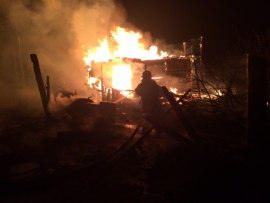 Оперативная обстановка по пожарам в Иркутской области за сутки с 15 февраля по 27 февраля 2018 года18.02.2018 г. в 02:14  пожарно-спасательные подразделения МЧС России приняли участие в ликвидации пожара: в с.Голуметь  Черемховского района произошло возгорание в жилом доме. В 02:39  пожар ликвидирован.18.02.2018 г. в 06:51  пожарно-спасательные подразделения МЧС России приняли участие в ликвидации пожара: в г.Ангарске произошло возгорание в квартире жилого дома.  В 07:06  пожар ликвидирован.18.02.2018 г. в 07:23  пожарно-спасательные подразделения МЧС России приняли участие в ликвидации пожара: в п.Михайловка Черемховского района произошло возгорание надворных построек. В 07:53  пожар ликвидирован.18.02.2018 г. в 10:04  пожарно-спасательные подразделения МЧС России приняли участие в ликвидации пожара: в СНТ "Солнышко" Шелеховского района произошло возгорание дачном доме. В 10:25  пожар ликвидирован.18.02.2018 г. в 13:46  пожарно-спасательные подразделения МЧС России приняли участие в ликвидации пожара: в п.Усть-Ордынский произошло возгорание в жилом доме.  В 13:57  пожар ликвидирован.18.02.2018 г. в 17:21  пожарно-спасательные подразделения МЧС России приняли участие в ликвидации пожара: в с. Олха Шелеховского района произошло возгорание жилого дома. В 17:45  пожар ликвидирован.18.02.2018 г. в 17:54  пожарно-спасательные подразделения МЧС России приняли участие в ликвидации пожара: в п. Сосновка Чунского района произошло возгорание жилого дома. В 20:05  пожар ликвидирован19.02.2018 г. в 01:39 пожарно-спасательные подразделения МЧС России приняли участие в ликвидации пожара: на ул. Транспортная г.Усолье-Сибирское произошло возгорание надворных построек. В 01:54 пожар ликвидирован.21.02.2018 г. в 01:45 пожарно-спасательные подразделения МЧС России приняли участие в ликвидации пожара: в с. Мамоны произошло возгорание в частном жилом доме. В 02:10 пожар ликвидирован.21.02.2018 г. в 05:14 пожарно-спасательные подразделения МЧС России приняли участие в ликвидации пожара: в г. Братске произошло возгорание в одной из квартир многоквартирного жилого дома. В 05:23 пожар ликвидирован.21.02.2018 г. в 09:26 пожарно-спасательные подразделения МЧС России приняли участие в ликвидации пожара: в г. Иркутске произошло возгорание в административном здании. В 10:17 пожар ликвидирован.21.02.2018 г. в 12:17 пожарно-спасательные подразделения МЧС России приняли участие в ликвидации пожара: в п. Западный произошло возгорание в частном жилом доме. В 12:51 пожар ликвидирован.21.02.2018 г. в 15:24 пожарно-спасательные подразделения МЧС России приняли участие в ликвидации пожара: в д.Качень произошло возгорание трансформаторной будки. В 15:41 пожар ликвидирован.21.02.2018 г. в 22:32 пожарно-спасательные подразделения МЧС России приняли участие в ликвидации пожара: в г.Ангарске произошло возгорание в квартире жилого дома В 22:50  пожар ликвидирован.22.02.2018 г. в 01:29  пожарно-спасательные подразделения МЧС России приняли участие в ликвидации пожара: в Иркутском районе произошло возгорание бани. В 01:55  пожар ликвидирован.22.02.2018 г. в 04:50  пожарно-спасательные подразделения МЧС России приняли участие в ликвидации пожара: в г.Иркутске произошло возгорание квартире жилого дома. В 05:12  пожар ликвидирован.22.02.2018 г. в 17:53  пожарно-спасательные подразделения МЧС России приняли участие в ликвидации пожара: в г.Иркутске произошло возгорание жилого дома. В 18:09  пожар ликвидирован.22.02.2018 г. в 19:58  пожарно-спасательные подразделения МЧС России приняли участие в ликвидации пожара: в г. Тулуне произошло возгорание жилого дома.  В 20:09  пожар ликвидирован.23.02.2018 г. в 01:02 пожарно-спасательные подразделения МЧС России приняли участие в ликвидации пожара: в г. Братске произошло возгорание нежилого строения. В 01:12 пожар ликвидирован.23.02.2018 г. в 03:15 пожарно-спасательные подразделения МЧС России приняли участие в ликвидации пожара: в г. Иркутске произошло возгорание автомоиля. В 03:23 пожар ликвидирован.23.02.2018 г. в 10:25 пожарно-спасательные подразделения МЧС России приняли участие в ликвидации пожара: в п. Карпово Усть-Кутского района произошло возгорание автомоиля. В 10:35 (ирк) пожар ликвидирован.23.02.2018 г. в 14:29 пожарно-спасательные подразделения МЧС России приняли участие в ликвидации пожара: на бул. Рябикова г.Иркутск произошло возгорание в муниципальном жилом доме. Пожар потушен до прибытия пожарных подразделений.24.02.2018 г. в 22:51 пожарно-спасательные подразделения МЧС России приняли участие в ликвидации пожара: в г. Иркутске произошло возгорание в частном жилом домеВ 00:15 пожар ликвидирован. 25.02.2018 г. в 01:29 пожарно-спасательные подразделения МЧС России приняли участие в ликвидации пожара: в г. Братске произошло возгорание автомобиля В 01:37 пожар ликвидирован.25.02.2018 г. в 02:49 пожарно-спасательные подразделения МЧС России приняли участие в ликвидации пожара: в с. Баклаши Шелеховского района произошло возгорание в бане. В 03:09 пожар ликвидирован.25.02.2018 г. в 06:13 пожарно-спасательные подразделения МЧС России приняли участие в ликвидации пожара: в г. Иркутске произошло возгорание автомобиля. В 06:22 пожар ликвидирован.25.02.2018 г. в 19:30 пожарно-спасательные подразделения МЧС России приняли участие в ликвидации пожара: в г. Слюдянке произошло возгорание бани. В 19:37 пожар ликвидирован.25.02.2018 г. в 20:08 пожарно-спасательные подразделения МЧС России приняли участие в ликвидации пожара: в п.Пивовариха Иркутского района произошло возгорание жилого дома и надворных построек. В 20:51 пожар ликвидирован.27.02.2018 г. в 03:13 пожарно-спасательные подразделения МЧС России приняли участие в ликвидации пожара: в г. Братске произошло возгорание в торговом павильоне. В 03:25 пожар ликвидирован.   27.02.2018 г. в 03:09 пожарно-спасательные подразделения МЧС России приняли участие в ликвидации пожара: в д.Бугульдейка, Ольхонского района произошло возгорание частного жилого дома и зимовья. В 03:28 пожар ликвидирован. Пожарными подразделениями спасено 2 строения.   27.02.2018 г. в 04:40 пожарно-спасательные подразделения МЧС России приняли участие в ликвидации пожара: в Куйтунском районе, ст. Мингатуй произошло возгорание частного жилого дома. В 04:52 пожар ликвидирован.    27.02.2018 г. в 03:36 пожарно-спасательные подразделения МЧС России приняли участие в ликвидации пожара: на ул. Баррикад  г.Иркутск произошло возгорание в частном производственном здании. В 09:52 пожар ликвидирован.    27.02.2018 г. в 09:57 пожарно-спасательные подразделения МЧС России приняли участие в ликвидации пожара: в г. Ангарске произошло возгорание автомобиля Ford Focus. В 10:04 пожар ликвидирован.    27.02.2018 г. в 21:25 пожарно-спасательные подразделения МЧС России приняли участие в ликвидации пожара: в п. Жигалово, ул. Чупановская, произошло возгорание в гараже. В 21:37 пожар ликвидирован.    27.02.2018 г. в 23:29 пожарно-спасательные подразделения МЧС России приняли участие в ликвидации пожара: в п. Седаново, Усть-Илимского района  ул. Мира, произошло возгорание в жилом доме. В В 23:40 пожар ликвидирован. Дума  МО «Александровск»Главный  редактор –  Председатель Думы МО «Александровск», глава МО «Александровск»Мелещенко Т.В.Тираж -10 экземпляров Распространяется  бесплатно.Адрес  редакции с. Александровск, ул. Центральная.Номер подписан  в печать  28.02.2018г.